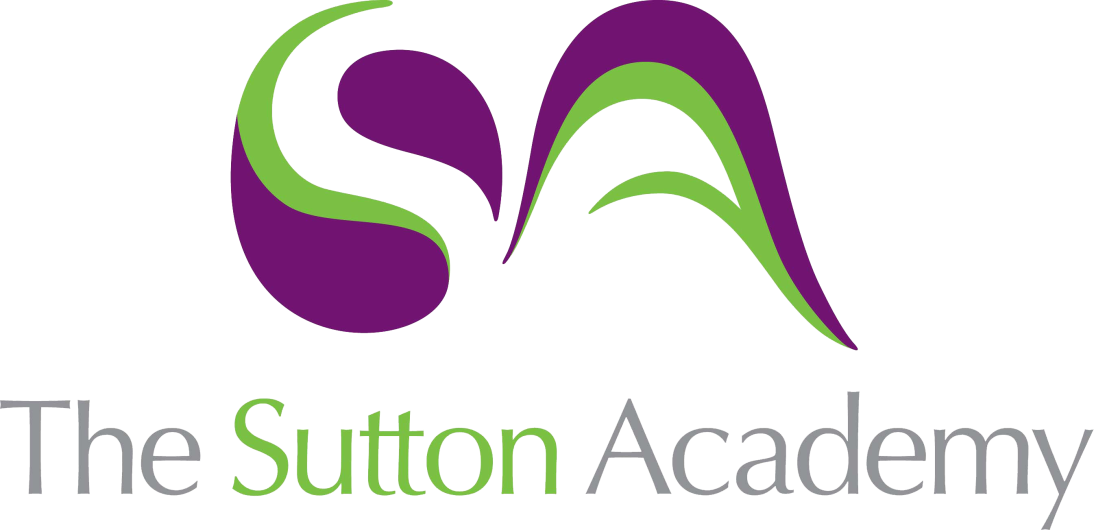 Knowledge Rich Curriculum Plan Y8 Unit 2La ropa  Focus Skill: Speaking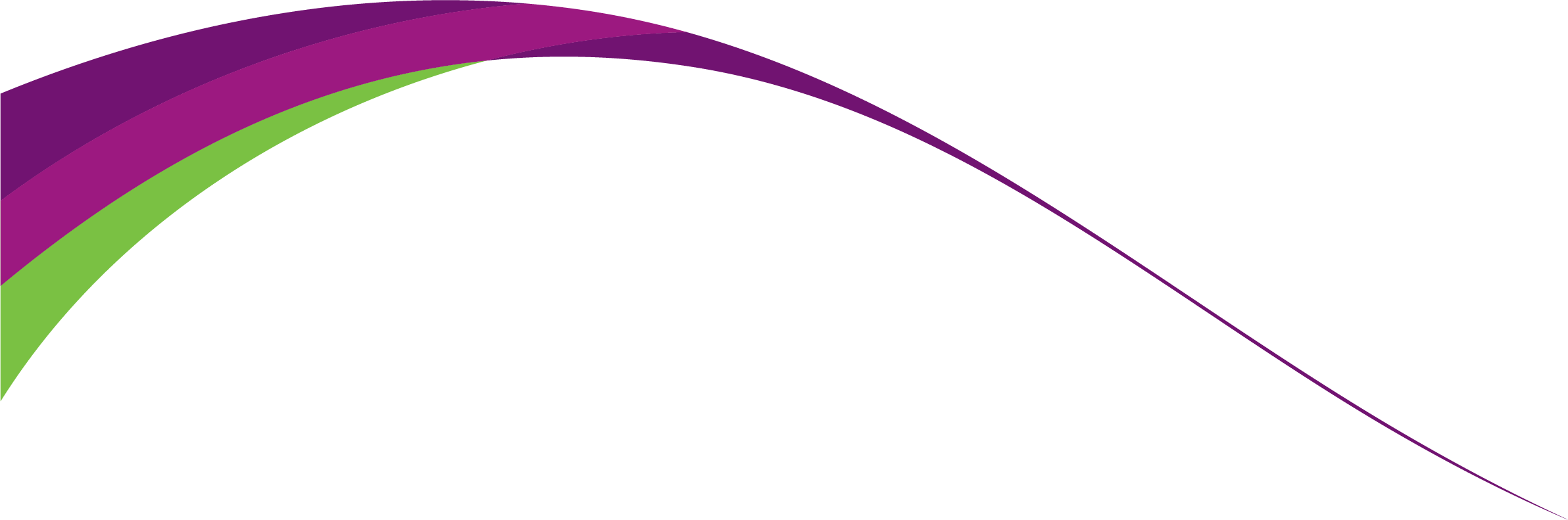 Lesson/Learning Sequence Intended Knowledge:Students will know…Tiered Vocabulary Prior Knowledge:In order to know this students, need to already know…Assessment Lesson 1 Los festivalesThe definition of ‘Hispanic’ refer to a person of Cuban, Mexican, Puerto Rican, South or Central American, or other Spanish culture or origin regardless of race.Countries in South America speak Spanish Information about 3 festivals: El Colacho, San Fermin and Los Castells de TaragonaWhere and when the festivals take place, what happens during the festival, what clothing is worn and if children participateCelebration Tradition Hispanic A general knowledge of Spain/some Spanish speaking countriesReading tasksListening tasksLesson 2 La TomatinaWhere and when the Tomatina festival takes placeThe rules of the Tomatina festival How to use the conditional tense to describe if they would like to participate in the festival in the future. Mediterranean Cultural information on Hispanic festivalsReading tasksListening tasksLesson 3 La ropa12 pieces of vocab relating to clothing – See KO¿Qué llevas? Means What do you wear?AttireHow to conjugate the verb ‘tener’ in the present tense11 colours – see KOThe rule for using ‘gustar’ with plural nounsThe rule for correct adjectival agreementsThe rule for word order i.e. adjective comes after the nounReading tasksListening tasksSpeaking tasksLesson 4 Me gusta la moda¿Qué tipo de ropa llevas? Means What type of clothes do you wear?How do describe what they usually wear using the present tense Vintage12 pieces of vocab relating to clothing – See KO11 colours – see KO The rule for correct adjectival agreementsThe rule for word order i.e. adjective comes after the nounWhole Class Feedback – Speaking tasksLesson 5 Parar y pensarTBCTBCLesson 6 Tu estiloHow to describe what they are going to wear using the near future tense ¿Qué tipo de ropa vas a llevar? Means What type of clothes are you going to wear? 12 pieces of vocab relating to clothing – See KO11 colours – see KO The rule for correct adjectival agreementsThe rule for word order i.e. adjective comes after the nounHow to conjugate the near future tenseHow to conjugate the verb llevarWriting tasksLesson 7 De comprasVocab for 15 shops – See KOAquí – here Allí – there Se puede + infinitive – you can Fishmonger Have some knowledge of the different types of shops in English Understand what is sold in the individual shopsMWBsSpeaking tasksLesson 8 El pretéritoWhen to use the preterite tenseHow to conjugate the preterite tense Fui = I went / Fue = it wasCultural information about El Corte InglésConjugate Conjugation Preterite tenseDepartment storeComprar = to buyVocab for 15 shops – See KOMWBsTranslation tasksLesson 9 Fui de compras6 past tense time phrases – See KO10 higher level structures – See KOCost an arm and a legWinter wonderlandWindow shoppingWhen to use the preterite tenseHow to conjugate the preterite tense Fui = I went / Fue = it wasThe rule for masculine/feminine/singular/plural agreementsWhole Class Feedback – Speaking tasksLesson 10El fin de semana que vieneHow to use the near future tense to describe what they are going to wear. Near future tenseHow to conjugate the near future tenseLlevar = to wearComprar = to buyMWBsTranslation tasksLesson 11 Parar y pensarTBCLesson 12 La Navidad Spanish Christmas holiday traditions (Christmas lottery, Christmas Eve, New Years Eve, April Fools, Day of the Kings)TraditionProsperityProcessionFloatsFigurineNumbers (up to 31)Months of the year – Y7Reading tasksListening tasks